中国文联各团体会员“互联网+文联”“互联网+协会”建设情况调查问卷填写要求1、请填写联系方式：填报单位：                    联系人：                    联系电话：                    电子邮箱：                    2、请结合文联发〔2018〕34号文件，根据本单位工作现状和实际情况，认真填写调查问卷，全面真实反映信息化建设现状。3、本问卷如无特别说明，均为单项选择。一、关于各团体会员“互联网+文联”“互联网+协会”的规划情况是否收到文联发〔2018〕34号文件《全国文联“互联网+文艺”建设工作规划（2018—2020）》，并上报本单位分管领导阅示？□是□否（请联系中国文联办公厅或文联信息化建设工作领导小组办公室获取相关文件）是否结合文联发〔2018〕34号文件,制定了本单位关于“互联网+文联”“互联网+协会”的总体规划或方案？□是（请将制定的总体规划或方案电子版发送至邮箱zgwywxw@126.com）□否   请写出制定总体规划或方案的完成时间        二、各团体会员信息化组织机构设置情况信息化领导机构设置情况□没有信息化建设领导小组□有信息化建设领导小组，分管领导：_________   职务：_________办公电话：____________手机号码：________________信息化工作机构设置情况□设有专职信息化工作部门部门名称：_________________________负责人：_________   职务：_________办公电话：____________手机号码：________________电子邮箱：__________________________□由其它部门兼任其职能部门名称：_________________________负责人：_________   职务：_________办公电话：____________手机号码：________________电子邮箱：__________________________□没有信息化工作部门信息化工作部门的职能（多选）□负责信息化规划、计划□负责信息化资金的落实□负责信息化项目的实施管理□其他职能（请说明）__________________信息化人员配备情况□专门设置岗位    □暂由其它岗位兼职在岗共__________人，信息技术专业人员_______人，具体硕士以上学历占______%，本科学历占________%信息化规划□单列的信息化整体（或年度）规划□分散在总体规划中□无成文的信息化规划三、各团体会员信息化建设情况（一）网站建设是否建有网站？□没有      □有    名称                                     网址                                              网站建设运维模式□自有服务器，自主维护网站内容和服务器运行□自有服务器，自主维护网站内容，服务器托管给第三方公司维护□无自己服务器，自主维护网站内容，租用第三方云服务器□无自己服务器，完全委托第三方公司维护网站内容和提供网站运行环境网站如果自购有单独的服务器，有     台网站有哪些功能？（多选）□资讯发布   □站内搜索  □留言板   □论坛   □信息反馈表 □在线办公  □在线会员管理（会员注册、用户登录、信息查询、权限控制等）   □网络直播□对外交流的英文网页   □网络文艺精品展示□在线奖节投票   □考级报名查询   □音视频播放□访问统计系统   □邮件订阅系统   □数据库功能□其他                                           网站是否建设有归口管理部门？□有独立的部门机构，部门名称                     □无独立的部门，由别的部门兼职，部门名称                       网站运维人员共       人，其中内容采编        人，技术维护           ，美编        人    网站日发稿量            或者周发稿量                网站日均访问量                   网站有没有采编审发等相关管理制度？□有       请写出制度名称                  □没有网站是否有改版升级的计划？□有       请写出启动改版升级的时间              □没有2018年，网站是否准备与中国文艺网开展信息即时互通的工作？□是       请写出启动时间              业务对接人员              联系方式            □否（二）微博微信等官方移动应用新媒体建设情况是否建有官方移动展示平台？□官方微博    名称                       □微信公众号  名称                      属性：□微信订阅号  □微信服务号   □微信企业号□其它官方移动应用认证账号（如今日头条、百度百家号等）   名称                      □无官方移动应用若建有微博、微信等官方移动端，是否有专人维护？□有    运维人员           人□否若建有微博、微信等官方移动端，有没有编辑审核制度和管理制度？更新频率如何？□有       请写出制度名称                  □没有       更新频率：                                    报纸期刊等传统媒体有多少种？        ，是否有推进传统媒体和新媒体融合的计划？投入资金来源及数额概况？□没有    □有    简要介绍具体举措和投资方式                         （三）联络服务艺术家的信息化手段各团体会员与艺术家联系沟通的信息化手段主要有（多选）：    □QQ群     □微信群   □手机报    □官方移动应用客户端□其他网上互动交流平台                  是否建有官方移动客户端软件？□有       APP名称                  □没有       如果没有官方移动客户端软件，是否准备在2018年建设？□是        □否    （四）会员管理信息化建设会员信息化管理建设基本情况   □建有网上会员管理系统，可实现会员数据实时更新。   □建有单机版会员管理系统，不可实现会员数据实时更新。   □没有会员管理系统，会员数据已经电子化。□没有会员管理系统，会员数据部分电子化。建设有网上会员管理系统的单位情况（多选）□有数据定期备份机制□准备建立数据定期备份机制  请写出启动和完成的时间           □有与全国文联组联工作服务平台会员管理系统的数据交换机制□准备与全国文联组联工作服务平台会员管理系统建立数据交换机制    请写出启动和完成时间              □有数据安全保障机制   □准备建立数据安全保障机制  请写出启动和完成的时间            有单机版会员管理系统单位是否准备利用全国文联组联工作服务平台会员管理升级完成网上会员管理系统并进行会员数据迁移。□是        请写出启动和完成的时间              □否    没有会员管理系统的单位是否准备基于全国文联组联工作服务平台会员管理系统完成应用开发并录入会员数据？□是        请写出启动和完成时间              □否    （五）评奖管理信息化建设各团体会员在哪些评奖的环节开展了信息化建设？（多选）□在线申报     □在线投票     □在线初评□在线复评     □结果公示     □奖节网络直播□获奖人员在线推广      □获奖作品在线展示□其他                  简要介绍具体举措                                  2018年，将在哪些评奖环节开展信息化建设，提高文艺评奖工作及成果的宣传推广与转化？（多选）□在线申报     □在线投票     □在线初评□在线复评     □结果公示     □奖节网络直播□获奖人员在线推广      □获奖作品在线展示□其他                  简要介绍具体举措                                  （六）数字化资源建设情况有没有开展用数字化方式保存、整理和应用包括文艺人才、作品、期刊典籍、重大奖节活动等各类文艺资源？□有，但很简单□有，比较系统全面□无，文艺资源主要还是传统方式保存、利用是否有专门的文艺资源或者资料数据库、媒资库？□有      数据库名称                                           □没有若有资源数据库项目，请回答下列问题，如果没有不作答。（1）数据量        TB，或者文字          亿字，图片      万张，音视频          分钟（2）数据库项目是否制定文艺资源采集应用制度？□是     请写出制度名称                  □否（3）数据库项目建设团队□有专门部门和团队□无专门部门和团队，其他部门兼职（4）数据采集组织方式（多选）□自有资料室原有积累□艺术家和团体会员上交上传□专项性、工程性大规模组织采集（5）数据加工方式□自己加工□外包给公司加工（6）资源库是否做到了网络共享？□部署在内部局域网上，本单位共享□部署在互联网空间，本单位和其它用户共享□尚未能做到共享利用，还是单机管理和查询应用（7）数据库是否准备与中华文艺资源数据库开展互联互通的信息化建设？□是      请写出启动和完成时间                  □否如果尚无文艺资源的数据库存储，是否准备开展以中华文艺资源数据库工程建设为基础，系统整理和应用各类优质文艺资源的建设？□是      请写出启动和完成时间                  □否      （七）网络安全和软硬件基础设施建设主要采取哪些措施保障网络安全（多选）□制定有互联网信息服务审核发布制度□编制信息安全事件应急预案   □签订网络安全责任书  □开展信息安全应急演练□定期对信息系统进行巡检，重大节会期间有重保措施四、各团体会员与中国文联网络文艺传播中心开展合作共建情况中国文联网络文艺传播中心作为中国文联推动“互联网+文艺”“互联网+文联”建设工作的专职单位和支撑单位，已经建设了中国文艺网、中华文艺资源数据库、文艺云应用、云数据中心、会员联络服务平台、项目申报管理平台等专业的文艺信息化基础软硬件环境，初步具备了服务各协会、各级文联信息化建设需求、联通广大文艺家的能力，并已开始为多数全国文艺家协会、文联机关各部室、事业单位及十余家地方文联提供各类工作平台建设运维，数据加工存储管理应用、硬件设施租赁、云服务租赁、网络租赁、安全保障等一体化、综合化服务。2018年到2020年，按照本单位信息化建设规划或方案，希望与网络文艺传播中心达成哪些方面的合作共建（可多选）？□宣传报道（提供对重要文艺活动、文艺新闻等的宣传报道服务。）□网上文联系列工作平台建设（为文联各项工作提供网上工作平台建设服务，全面实现文联工作线上线下一体化运行。）□专属APP定制（根据个性化需求，为用户定制专属移动端应用。）□网站建设（为文联系统各单位提供快速网站建设服务，形成全国文联网站集群。）□网络直播（提供重大奖节活动的网络直播和推送服务，提升活动的传播力、影响力。）□地方文艺资源数据库开发建设（为各级文联组织提供数据库建设服务，形成资源建设全国文联共建共享，互联互通格局。）□文艺精品网络传播（用先进的网络传播手段，为组织和个人提供文艺精品网络传播服务。）□文献服务（为各级文联组织、文艺系统各单位提供相关学术文献的检索下载服务。）□文艺资源采编存储和在线资源检索（提供文艺资源采集、加工、发布一条龙服务，包括数据资源检索、深度挖掘和应用服务。）□基础设施服务和信息安全保障（提供安全稳定的基础设施租用、运维、托管服务和配套信息安全服务。）□信息化建设项目申报与建设规划咨询（提供信息化建设项目申报各阶段的支持服务以及具体项目的咨询、规划、设计服务。）□文艺信息化建设和网络文艺培训（提供信息化建设相关内容的培训服务和交流服务、开展系列专题网络文艺培训服务。）□网络文艺创作、研讨、推介（开展网络文艺精品的创作推介，进行网络文艺前沿和热点的讨论和研究。）□其他合作形式                                    五、各团体会员信息化建设中存在的问题及相关建议存在的问题（多选）□资金不足   □人员缺乏   □不够重视   □没有切实可行的解决方案□其他                 认为信息化数字化工作应该重点推进（多选）□总体规划   □标准规范   □人员培训   □资金投入   □组织领导□其他                 是否希望借鉴其他文联组织工作成功案例？□是  □否还有需要共享的工作成果吗？请填写               中国文联信息化建设领导小组办公室职能已调整划转至中国文联网络文艺传播中心，面对新形势、新要求，对于此项工作的开展有何建议，请填写：备注：可扫描下图中的二维码在线填写调查问卷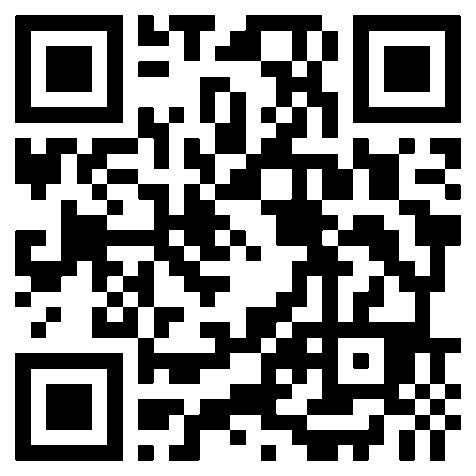 